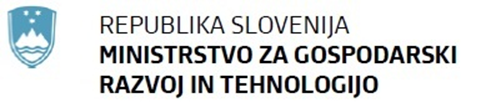 Republika Slovenija, Ministrstvo za gospodarski razvoj in tehnologijo, Kotnikova ulica 5, LjubljanaobjavljaJAVNI RAZPIS ZA SPODBUJANJE UVAJANJA OKOLJSKIH IN TRAJNOSTNIH ZNAKOV ZA TURISTIČNE NASTANITVE IN GOSTINSKE PONUDNIKEPravna podlaga Podlaga za izvedbo javnega razpisa je Proračun Republike Slovenije za leto 2021 (Uradni list RS, št. 75/19 in 174/20), Zakon o izvrševanju proračunov Republike Slovenije za leti 2021 in 2022 (Uradni list RS, št. 174/20 in 15/21 – ZDUOP), Zakon o spodbujanju razvoja turizma (Uradni list RS, št. 13/18), Program izvajanja finančnih spodbud Ministrstva za gospodarski razvoj in tehnologijo 2015-2020 (št. 3030-14/20158 z dne 22. 4. 2015). Ime oziroma naziv in sedež proračunskega uporabnika, ki dodeljuje sredstvaUporabnik državnega proračuna: Republika Slovenija, Ministrstvo za gospodarski razvoj in tehnologijo, Kotnikova ulica 5, 1000  Ljubljana (v nadaljnjem besedilu: ministrstvo).Namen, cilj in predmet javnega razpisa Namen in cilj javnega razpisaNamen tega javnega razpisa je spodbuditi pravne in fizične osebe, društva in druge subjekte javnega in zasebnega prava, ki delujejo na področju turizma in so registrirani za dejavnost po SKD 55.100, 55.201, 55.202, 55.203, 55.204 ali 55.300, ter na področju gostinske ponudbe za dejavnosti 56.101, 56.102 in 56.105, k uvajanju ekološkega oziroma trajnostnega managementa in ekoloških ali trajnostnih standardov v turističnih nastanitvenih objektih in gostinskih obratih ter jih tako spodbuditi k pridobitvi mednarodno uveljavljenega okoljskega ali trajnostnega znaka.Cilj javnega razpisa je spodbujanje pridobitve okoljskih in trajnostnih znakov za turistične nastanitve in gostinske ponudnike. Cilj javnega razpisa bomo dosegli s sofinanciranjem stroškov pridobitve mednarodno uveljavljenih okoljskih in trajnostnih znakov ter stroškov, povezanih s promocijo konkurenčne prednosti, ki jo je pridobil z znakom. Predmet javnega razpisaPredmet razpisa je sofinanciranje stroškov pridobitve mednarodno uveljavljenega okoljskega ali trajnostnega znaka za turistične nastanitve in gostinske ponudnike ter stroškov, povezanih s promocijo konkurenčne prednosti turističnega/gostinskega ponudnika, ki jo je pridobil z znakom. Okoljski/trajnostni znaki, ki so predmet sofinanciranja, so naslednji: znak za okolje EU – EU ECOLABEL, Bio Hotels, Green Globe, Green Key, Travelife, Ecocamping, World of Glamping Green, Hostelling International Quality & Sustainability in L.E.A.F. Prijavitelj lahko v eni vlogi zaprosi za sofinanciranje uvedbe enega okoljskega/trajnostnega znaka za en nastanitveni objekt ali gostinski obrat.Ciljne skupine/upravičenciNa razpis za ta namen se lahko prijavijo pravne in fizične osebe, društva in drugi subjekti javnega in zasebnega prava, ki delujejo na področju turizma in gostinstva in so registrirani za dejavnost po SKD 55.100, 55.201, 55.202, 55.203, 55.204, 55.300, 56.101, 56.102 in 56.105, in ki doslej niso bili prejemniki sredstev ministrstva za namen uvedbe istega okoljskega znaka za isto turistično nastanitev ali gostinski obrat. Prijavitelj, ki je že pridobil sredstva za uvedbo določenega znaka pa lahko kandidira za uvedbo drugega znaka za isti nastanitveni objekt ali gostinski obrat, v kolikor je pridobil zadevni znak, ali istega znaka za drugi nastanitveni objekt ali gostinski obrat. Prijavitelj lahko kandidira za največ dva ista znaka za različne nastanitvene objekte ali gostinske obrate ali za dva različna znaka za isti objekt/obrat.5.      Pogoji za kandidiranjeVloga prijavitelja mora izpolnjevati vse pogoje javnega razpisa. Izpolnjevanje pogojev mora biti razvidno iz vsebine celotne vloge. Če vloga ne bo izpolnjevala vseh pogojev, se zavrne. V primeru, da se neizpolnjevanje pogojev ugotovi po izdaji sklepa o izboru operacije, se pogodba o sofinanciranju operacije ne bo sklenila, sklep o izboru operacije pa se odpravi oz. razveljavi. V primeru, da se neizpolnjevanje pogojev ugotovi po podpisu pogodbe o sofinanciranju, lahko ministrstvo odstopi od pogodbe o sofinanciranju operacije, pri čemer bo upravičenec dolžan vrniti že prejeta sredstva skupaj z zakonskimi zamudnimi obrestmi od dneva nakazila sredstev na njegov transakcijski račun do dneva vračila sredstev v proračun Republike Slovenije. Splošni pogoji za kandidiranje Splošni osnovni pogoji, ki jih mora izpolnjevati prijavitelj, so:Prijavitelj opravlja dejavnost v Republiki Sloveniji in je registriran za dejavnost po SKD: 55.100 (dejavnost hotelov in podobnih nastanitvenih obratov), 55.201 (počitniški domovi in letovišča), 55.202 (turistične kmetije s sobami), 55.203 (oddajanje zasebnih sob gostom), 55.204 (planinski domovi in mladinska prenočišča), 55.300 (dejavnost avtokampov, taborov), 56.101 (restavracije in gostilne), 56.102 (okrepčevalnice in podobni obrati) in 56.105 (turistične kmetije brez sob).V kolikor je prijavitelj podjetje s sedežem v katerikoli drugi državi članici Evropske unije in na dan prijave vloge na ta javni razpis še nima ustanovljene poslovne enote / podružnice v Republiki Sloveniji, mora najkasneje do sklenitve pogodbe o sofinanciranju ustanoviti poslovno enoto / podružnico v Republiki Sloveniji, kar bo dokazoval z vpisom v Sodni register. Prijavitelj nima neporavnanih zapadlih finančnih obveznosti do ministrstva in izvajalskih institucij ministrstva (Slovenski podjetniški sklad, Javna agencija Republike Slovenije za spodbujanje podjetništva, internacionalizacije, tujih investicij in tehnologije, Slovenski regionalno razvojni sklad) v višini 50 evrov ali več na dan oddaje vloge iz naslova pogodb o sofinanciranju iz javnih sredstev, pri čemer ni pogoj, da bi bile le-te že ugotovljene s pravnomočnim izvršilnim naslovom.Prijavitelj nima neporavnanih zapadlih finančnih obveznosti iz naslova obveznih dajatev in drugih denarnih nedavčnih obveznosti v skladu z zakonom, ki ureja finančno upravo, ki jih pobira davčni organ (v višini 50 evrov ali več na dan oddaje vloge); šteje se, da prijavitelj, ki je gospodarski subjekt, ne izpolnjuje obveznosti tudi, če nima predloženih vseh obračunov davčnih odtegljajev za dohodke iz delovnega razmerja za obdobje zadnjega leta do dne oddaje vloge. Med prijaviteljem in ministrstvom oz. izvajalskimi institucijami ministrstva niso bile pri že sklenjenih pogodbah o sofinanciranju ugotovljene hujše nepravilnosti pri porabi javnih sredstev in izpolnjevanju ključnih pogodbenih obveznosti, zaradi česar je ministrstvo oz. izvajalska institucija odstopila od pogodbe o sofinanciranju, od odstopa od pogodbe pa še niso pretekla 3 leta. Pri povratnih sredstvih pa med prijaviteljem in ministrstvom oz. izvajalskimi institucijami ministrstva pri že sklenjenih pogodbah ne sme priti do hujših kršitev pogodbenih obveznosti iz naslova pogodbe o poravnavi dolga.Prijavitelj ni v postopku prisilne poravnave, stečajnem postopku, postopku likvidacije ali prisilnega prenehanja, z njegovimi posli iz drugih razlogov ne upravlja sodišče, ni opustil poslovne dejavnosti in na dan oddaje vloge ni bil v stanju insolventnosti, v skladu z določbami Zakona o finančnem poslovanju, postopkih zaradi insolventnosti in prisilnem prenehanju (Uradni list RS, št. 13/14 – uradno prečiščeno besedilo, 10/15 – popr., 27/16, 31/16 – odl. US, 38/16 – odl. US, 63/16 – ZD-C, 54/18 – odl. US in 69/19 – odl. US).Prijavitelj ne prejema ali ni v postopku pridobivanja državnih pomoči za reševanje in prestrukturiranje podjetij v težavah po Zakonu o pomoči za reševanje in prestrukturiranje gospodarskih družb in zadrug v težavah (Uradni list RS, št. 5/17) in ni podjetje v težavah skladno z 18. točko 2. člena Uredbe 651/2014/EU.Glede prijavitelja ni podana prepoved poslovanja v razmerju do ministrstva v obsegu, kot izhaja iz 35. člena Zakona o integriteti in preprečevanju korupcije (Uradni list RS, št. 69/11 – uradno prečiščeno besedilo). Prijavitelj skladno z Uredbo 1407/2013/EU ne sme imeti registrirane glavne dejavnosti in tudi vsebina sofinanciranega projekta se ne sme nanašati na sledeče izključene sektorje:ribištva in akvakulture, kakor ju zajema Uredba (EU) št. 1379/2013;primarne proizvodnje kmetijskih proizvodov;predelave in trženja kmetijskih proizvodov.Dejanski lastnik/i prijavitelja v skladu z Zakonom o preprečevanju pranja denarja in financiranja terorizma (Uradni list RS, št. 68/16 in 81/19) ni/niso vpleten/i v postopke pranja denarja in financiranja terorizma.Prijavitelj ni v postopku vračanja neupravičeno prejete državne pomoči, na osnovi odločbe Evropske komisije, ki je prejeto državno pomoč razglasila za nezakonito in nezdružljivo s skupnim trgom Skupnosti.Prijavitelj za iste že povrnjene upravičene stroške in aktivnosti, ki so predmet sofinanciranja v tem razpisu, ni in ne bo pridobil sredstev iz drugih javnih virov (sredstev evropskega, državnega ali lokalnega proračuna).Prijavitelj se je seznanil in se strinja z vsemi pogoji, ki so navedeni v tem javnem razpisu in razpisni dokumentaciji.Prijavitelj izjavlja, da vse kopije, ki so priložene k vlogi, ustrezajo originalom.Prijavitelj izjavlja, da so vse navedbe, ki so podane v vlogi, resnične in ustrezajo dejanskemu stanju.Projekt mora biti skladen z namenom, ciljem in s predmetom javnega razpisaZa dokazovanje izpolnjevanja dodatnih razpisnih pogojev prijavitelj podpiše Obrazec št. 2 v obliki izjave (Izjava prijavitelja o izpolnjevanju in sprejemanju razpisnih pogojev, s katerim pod kazensko in materialno pravno odgovornostjo potrdi izpolnjevanje in sprejemanje razpisnih pogojev za kandidiranje na tem javnem razpisu). Obrazec št. 2  je del razpisne dokumentacije.V primeru dvoma glede izpolnjevanja pogojev prijavitelja lahko ministrstvo zahteva dodatna pojasnila ali dokazila.Za vse zgoraj naštete pogoje je dokazovanje podrobneje predstavljeno v razpisni dokumentaciji v tč. 4.1.5.2.  Posebni pogoji za prijavitelje Nastanitveni objekti in gostinski obrati, ki so pridobili okoljski ali trajnostni znak, morajo biti locirani v Sloveniji in morajo izpolnjevati naslednje pogoje za kandidiranje:  Pridobitev okoljskega/trajnostnega znaka za turistične nastanitve, ki je naveden v tem razpisu. Prijavitelj kot dokazilo predloži fotokopijo certifikata.Prijavitelj mora predložiti dokazilo o lastništvu, zakupu, najemu, upravljanju  oziroma drugi pravici razpolaganja z nepremičnino, ki je prejela okoljski/trajnostni znak. Kot dokazilo prijavitelj predloži zemljiškoknjižni izpisek. V primeru, ko prijavitelj ni lastnik nepremičnine, predloži pogodbo o najemu, zakupu, upravljanju objekta oziroma drugi relevantni dokument ter zemljiškoknjižni izpisek lastnika.Merila za ocenjevanje vlog in postopek izbora Postopek in način izbora je podrobno naveden v razpisni dokumentaciji, točka 4.Vloge na javni razpis obravnava strokovna komisija, ki jo je imenoval minister, pristojen za gospodarski razvoj in tehnologijo. Strokovna komisija bo v prvi fazi preverjala formalno popolnost vlog. Prijavitelji, ki bodo podali formalno nepopolne vloge, bodo pozvani k dopolnitvi le-teh. Dopolnitev vlog je mogoča v roku 8 delovnih dni od prejema poziva k dopolnitvi. Vloge, ki ne bodo dopolnjene v določenem roku, bodo zavržene. Prijavitelj v dopolnitvi v skladu z Uredbo o merilih, postopkih in načinih dodeljevanja sredstev za spodbujanje razvojnih programov in prednostnih nalog (Uradni list RS, št. 56/11) ne sme spreminjati:višine zaprošenih sredstev,tistega dela vloge, ki se veže na tehnične specifikacije predmeta vloge,tistih elementov vloge, ki vplivajo ali bi lahko vplivali na drugačno razvrstitev njegove vloge glede na preostale vloge, ki jih je naročnik prejel v postopku dodelitve sredstev.V kolikor bi prijavitelji v dopolnitvi spreminjali zgoraj navedene dele vloge, se upoštevajo navedbe iz prvotne vloge. Dopolnitev vlog je namenjena zagotovitvi morebitnih manjkajočih dokumentov, obrazcev oziroma podatkov, ki bodo izkazovali izpolnjevanje pogojev ob izteku roka za oddajo vloge na javni razpis.Izključno prijavitelj sme ob pisnem soglasju neposrednega uporabnika državnega proračuna popraviti očitne računske napake, ki jih odkrije pri pregledu in ocenjevanju ponudb. Pri tem se višina zaprošenih sredstev ne sme spreminjati.V drugi fazi bo strokovna komisija preverjala izpolnjevanje pogojev za kandidiranje. Vloge, ki ne bodo izpolnjevale pogojev za kandidiranje in vloge, ki ne bodo skladne z nameni razpisa, se zavrnejo. Popolne vloge, ki bodo izpolnjevale pogoje za kandidiranje in bodo skladne z namenom razpisa, bo strokovna komisija ocenila v skladu z objavljenimi merili.Za vse pravočasne, pravilno označene in popolne vloge komisija najprej ugotovi, ali vloga izpolnjuje vse pogoje javnega razpisa. Če ugotovi, da ne izpolnjuje vseh pogojev javnega razpisa, se nadaljnjega ocenjevanja po merilih ne izvede, vloga pa se zavrne. Vse ostale vloge pa strokovna komisija oceni na podlagi naslednjih meril:Prag števila točk, nad katerim bo odobreno sofinanciranje, je 60 točk. V kolikor se bo po končanem ocenjevanju izkazalo, da skupna vrednost pričakovanega sofinanciranja projektov, ki so dosegli prag števila točk, presega razpoložljiva sredstva, bodo sredstva razdeljena glede na višino doseženih točk, prednost pri dodelitvi bodo imeli projekti z višjim številom točk. V primeru, da bo več projektov z enako oceno, se bo upoštevalo število točk pri merilu kvaliteta projekta. V primeru, da bodo projekti tudi pri tem merilu dosegli enako oceno, se bo upoštevala višina točk pri merilu vezanem na regionalni kriterij.Največje skupno število možnih točk je 97.Način ocenjevanja vlog, način uporabe in pomen posameznih meril za ocenjevanje vlog so natančneje opredeljeni v točki 3.11 in 4.4 razpisne dokumentacije.Višina razpoložljivih sredstev Okvirna skupna višina sredstev, ki so na razpolago za izvedbo predmetnega javnega razpisa, je 150.000,00 EUR.Višina razpisanih sredstev se lahko spremeni z objavo spremembe javnega razpisa o povečanju sredstev v Uradnem listu RS do izdaje sklepov o izboru za sofinanciranje.Del razpisanih sredstev lahko ostane nerazporejen v primeru premajhnega števila ustreznih vlog.Dinamika sofinanciranja operacije bo določena s pogodbo o sofinanciranju med ministrstvom in izbranim prijaviteljem kot upravičencem, v odvisnosti od finančnega načrta izvajanja projekta in od razpoložljivosti proračunskih sredstev.Izplačila ministrstva so odvisna od razpoložljivosti proračunskih sredstev in programa ministrstva za ta namen. V kolikor bi bile ukinjene ali zmanjšane pravice porabe na proračunskih postavkah, lahko ministrstvo razveljavi javni razpis in izdane sklepe o sofinanciranju, ali skladno s pogodbo o sofinanciranju določi novo pogodbeno vrednost ali dinamiko izplačil. V kolikor se izbrani prijavitelj ne strinja s predlogom ministrstva, se šteje, da odstopa od vloge oziroma od pogodbe o sofinanciranju.Ministrstvo si pridružuje pravico, da lahko javni razpis kadarkoli do izdaje sklepov o (ne)dodelitvi sredstev prekliče z objavo v Uradnem listu Republike Slovenije.Obdobje, v katerem morajo biti porabljena dodeljena sredstvaSredstva morajo biti porabljena v letu 2021.Za upravičene stroške, ki bodo financirani, se šteje tiste, ki so nastali na osnovi prvega izdanega naročila za izvedbo aktivnosti od 1. 1. 2020.Obdobje upravičenosti izdatkov je od 1. 1. 2020 do 15. 12. 2021.Shema in skladnost s pravili državnih pomočiSkupni znesek pomoči, dodeljen enotnemu podjetju, na podlagi pravila de minimis ne sme presegati največje intenzivnosti pomoči ali zneska državne pomoči, kot določa shema državnih pomoči de minimis. Skupni znesek pomoči, dodeljen istemu podjetju / končnemu prejemniku / upravičencu na podlagi pravila de minimis ne sme presegati 200.000,00 EUR v kateremkoli obdobju treh poslovnih let. Za prvo leto se upošteva leto odobritve pomoči. Omenjeni znesek se zniža na vrednost 100.000,00 EUR za podjetja, ki delujejo v komercialnem cestnem tovornem prevozu, ne sme pa se uporabljati za nabavo vozil za cestni prevoz tovora.Upravičeni stroški, intenzivnost pomoči in način financiranja Upravičeni so naslednji stroški:Stroški svetovalnih in izobraževalnih storitev na področju ekološkega/trajnostnega managementa, ki so izvedene s strani zunanjih svetovalcev z namenom pridobitve okoljskega/trajnostnega znaka, vključno s stroški pridobitve znaka,stroški informiranja in komuniciranja (promocijske aktivnosti) turistične ali gostinske ponudbe ponudnika, potem, ko je pridobil okoljski/trajnostni znak in prilagodil ponudbo na način, da zagotovi varnost in zdravje gostov, stroški izdelave promocijskega materiala, na katerem je jasno viden okoljski/trajnostni znak.Vsi ostali stroški so neupravičeni. Davek na dodano vrednost ni upravičen strošek.Način financiranja upravičenih stroškovVišina sofinanciranja upravičenih stroškov uvajanja okoljskega/trajnostnega znaka za turistične nastanitve in gostinske ponudnike lahko dosega največ 5.000,00 EUR za posamezen objekt in znak. Sredstva za sofinanciranje bodo prejemnikom nakazana na osnovi izstavljenih zahtevkov za izplačilo in sicer v enkratnem znesku po predložitvi in potrditvi zahtevka za izplačilo.Sredstva dodeljena v okviru zadevnega razpisa predstavljajo pomoč po pravilu »de minimis«.V okviru obravnave vlog prijaviteljev bo strokovna komisija izpolnjevanje pogoja za dodelitev pomoči po pravilu »de minimis« preverila na podlagi podatkov prijavitelja, ki so sestavni del vloge za izvedbo projekta in dodatno s poizvedbo pri Sektorju za spremljanje državnih pomoči na Ministrstvu za finance. V primeru, da strokovna komisija ugotovi, da bi skupna vrednost pomoči, dodeljene prijavitelju, presegala 200.000,00 EUR v obdobju treh poslovnih let, ne glede na obliko ali namen pomoči, pomoči takšni vlogi po pravilu »de minimis« ne bo dodelila. V primeru prekoračitve dovoljenega zneska pomoči po pravilu »de minimis« v predpisanem obdobju, in sicer z dodelitvijo sredstev na podlagi tega javnega razpisa, je upravičenec dolžan prejeta sredstva, s katerimi je zgornjo mejo dovoljene de minimis pomoči presegel, v celoti vrniti skupaj z zakonitimi zamudnimi obrestmi. Dovoljena je kumulacija pomoči po pravilu »de minimis« z drugimi vrstami pomoči za iste upravičene stroške, vendar le, če se s takšno kumulacijo ne preseže največja intenzivnost pomoči in znesek pomoči, dopustnih po drugih predpisih (shemah).Roki in način prijave na javni razpisRoka za oddajo vlog sta: 05. maj 2021 in 08. september 2021. Oddaja vloge pomeni, da se je prijavitelj seznanil z vsebino javnega razpisa in razpisne dokumentacije ter da se z njo strinja.Popolno vlogo predstavljajo vsi obrazci za prijavo, ki morajo biti podpisani in žigosani (v primeru, da prijavitelj ne posluje z žigom, mora to navesti), ter zahtevane priloge.Vloge je potrebno vložiti na naslov: Ministrstvo za gospodarski razvoj in tehnologijo, Trubarjeva 11, 2000 Maribor. Kot pravočasne bodo upoštevane vloge, ki bodo do navedenega roka osebno oddane v času uradnih ur v vložišče ministrstva oziroma do navedenega roka priporočeno oddane na pošti. Upošteval se bo datum viden iz poštnega žiga, odtisnjenega na ovojnici, ki za obravnavo ne sme biti kasnejši od roka za predložitev vlog. V primeru, da iz ovojnice ne bo viden datum na poštnem žigu in v primeru neposredne predložitve vloge na sedežu ministrstva, pa velja datum, vpisan na potrdilu ministrstva o prejemu pošiljke, ki prav tako ne sme biti kasnejši od roka za predložitev vlog.Vloga na razpis mora biti oddana v skladu z navodili, ki so v razpisni dokumentaciji, in sicer v zaprti ovojnici z navedbo na sprednji strani, dobesedno in brez okrajšav: »NE ODPIRAJ – VLOGA NA RAZPIS OKOLJSKI/TRAJNOSTNI ZNAK«, in s polnim nazivom in naslovom prijavitelja.Prijavitelj celotno vlogo naloži tudi na elektronski medij (USB ključek) in ga priloži vlogi, kar pa ne predstavlja elementa presoje popolnosti vloge. Odpiranje vlog za dodelitev sredstev  Pri vsakem odpiranju se bodo upoštevale vse vloge, ki bodo ne glede na način dostave prispele v vložišče Ministrstva za gospodarski razvoj in tehnologijo. Vloge, ki bodo prispele po roku za zadnje odpiranje, se s sklepom zavržejo. Prijavitelja bo o tem ministrstvo pisno obvestilo. Neustrezno označene ter nepravočasno prispele vloge se ne bodo obravnavale, s sklepom bodo zavržene in vrnjene prijaviteljem.Na odpiranju bo strokovna komisija preverila pravočasnost, pravilno označenost in popolnost prispelih vlog. Strokovna komisija bo v roku 8 dni od odpiranja vlog pisno pozvala k dopolnitvi tiste prijavitelje, katerih vloge niso popolne. Prijavitelj v dopolnitvi ne sme spreminjati višine zaprošenih sredstev, tistega dela vloge, ki se veže na tehnične specifikacije predmeta vloge ali tistih elementov vloge, ki vplivajo ali bi lahko vplivali na drugačno razvrstitev njegove vloge glede na preostale vloge, ki jih je ministrstvo prejelo v postopku dodelitve sredstev. Rok za dopolnitev vlog ne sme biti daljši od osmih (8) dni. Nepopolne vloge, ki jih prijavitelji ne bodo dopolnili v skladu s pozivom za dopolnitev, bodo s sklepom zavržene.Strokovna komisija za dodelitev sredstev bo z merili za ocenjevanje obravnavala (ocenila) vse pravočasne, formalno popolne in ustrezne vloge. Vloga, ki ne izpolnjuje pogojev iz razpisne dokumentacije, se kot neustrezna zavrne.Varovanje osebnih podatkov in poslovna skrivnostVarovanje osebnih podatkov, ki jih ministrstvu posredujejo prijavitelji oziroma upravičenci bo zagotovljeno v skladu z veljavno zakonodajo, ki ureja varovanje osebnih podatkov, vključno s Splošno uredbo GDPR, ZVOP-1 ter 115. in 140. členom Uredbe št. 1303/2013/EU.Skladno s tem velja, da je upravljavec osebnih podatkov: Ministrstvo za gospodarski razvoj in tehnologijo, Kotnikova ulica 5, 1000 Ljubljana, tel: (01) 400 33 11, spletna stran: http://www.mgrt.gov.si/, ki ga predstavlja minister Zdravko Počivalšek, elektronski naslov pooblaščene osebe za varstvo osebnih podatkov: dpo.mgrt@gov.si.Več o varstvu osebnih podatkov, namenu njihove obdelave, roku njihove hrambe, o posredovanju podatkov tretjim osebam, o pravicah posameznikov, na katere se informacije nanašajo in o drugih sorodnih informacijah oziroma zavezah ministrstva v zvezi s tem, je navedeno v Obrazcu 13, ki tvori del te razpisne dokumentacije. Vsi podatki iz vlog, ki jih komisija odpre, so informacije javnega značaja razen tistih podatkov, ki jih prijavitelj posebej označi, in sicer poslovne skrivnosti, osebni podatki in druge izjeme iz 6. člena Zakona o dostopu do informacij javnega značaja (Uradni list RS, št. 51/06 – uradno prečiščeno besedilo, 117/06-ZdavP-2, 23/14, 50/14, 19/15 – odl. US in 7/18, v nadaljevanju: ZDIJZ), ki niso javno dostopne in tako ne smejo biti razkrite oz. dostopne javnosti. Poslovna skrivnost se lahko nanaša na posamezen podatek ali na del vloge, ne more pa se nanašati na celotno vlogo. Prijavitelj mora pojasniti, zakaj posamezen podatek ne sme biti dostopen javnosti kot informacija javnega značaja. Če prijavitelj ne označi in razloži takšnih podatkov v vlogi, bo ministrstvo lahko domnevalo, da vloga po stališču prijavitelja ne vsebuje poslovnih skrivnosti in drugih izjem iz 6. člena ZDIJZ. Podatki o sofinanciranih operacijah, za katere je tako določeno s predpisi ali, ki so javnega značaja, se bodo objavili. Objavljen bo seznam upravičencev, ki bo obsegal navedbo upravičenca, naziv operacije, programsko območje upravičenca in znesek javnih virov financiranja operacije. Objave podatkov o operaciji in upravičencih do sredstev bodo izvedene v skladu z ZDIJZ.Rok, v katerem bodo prijavitelji obveščeni o izidu javnega razpisa Prijavitelji bodo o izidu njihove vloge obveščeni najkasneje v roku šestdeset (60) dni od datuma odpiranja vlog.Prijavitelji bodo na podlagi sklepa o izboru pozvani k podpisu pogodbe. Prijavitelj lahko umakne vlogo za pridobitev sredstev do pravnomočnosti sklepa o izboru.Zoper sklep o (ne)izboru se lahko v tridesetih (30) dneh od prejema sklepa sproži upravni spor z vložitvijo tožbe na Upravno sodišče Republike Slovenije. Predmet tožbe ne morejo biti postavljena merila za ocenjevanje vlog. Vložena tožba ne zadrži podpisa pogodb o sofinanciranju z drugimi prijavitelji.Razpoložljivost razpisne dokumentacijeVsi potrebni podatki in navodila, ki bodo omogočila izdelavo popolne in pravilne vloge za dodelitev sredstev, so navedeni v Razpisni dokumentaciji, ki bo od dne objave javnega razpisa dalje objavljena na spletni strani MGRT https://www.gov.si/drzavni-organi/ministrstva/ministrstvo-za-gospodarski-razvoj-in-tehnologijo/javne-objave/Dodatne informacije Dodatne informacije v zvezi s pripravo prijav in pojasnila k razpisni dokumentaciji so prijavitelju dosegljive na podlagi pisnega zaprosila, posredovanega na elektronski naslov gp.mgrt@gov.si s pripisom: JR okoljski/trajnostni znaki.Potencialni prijavitelji bodo o vseh novostih sproti obveščeni preko spletne strani http://www.mgrt.gov.si/. Številka: 4300-2/2021/4Ljubljana, dne 23. 02. 2021Zdravko PočivalšekministerMERILOtočkeNajvečje št. točk pri posameznem sklopuI.Skladnost z razvojnimi dokumenti na nacionalni ravni10II.Skladnost z razvojnimi dokumenti turistične destinacije10III.Kakovost projekta30IV.Tržni potencial projekta30V. Širši družbeni vpliv10VI. Regionalni kriterij7Skupaj 97		Proračunska postavkaLeto 2021SKUPAJPP 173210 (Trženje in razvoj turizma)150.000,00150.0000,00